University of richmond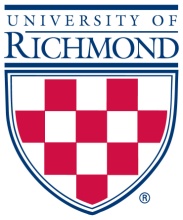 journal of law and technologyThe first exclusively online law review.The 2017 Richmond Journal of Law and Technology Student Law and Technology Writing Competition with the Rick Klau PrizeEntry FormStudent Name	____________________________________________________Essay/Article Title	____________________________________________________Student Address	____________________________________________________	____________________________________________________Telephone Number	____________________________________________________Email Address	____________________________________________________Law School	____________________________________________________Law School Address	____________________________________________________	__________________________________________________	Certified by:________________________________________________________________________(Signature of Entrant)  ________________________________________________________________________(Printed Name of Entrant) Submission of this cover form and essay constitutes an eligible entry for the The Richmond Law Journal of Law and Technology Writing Competition with the Rick Klau Prize.  Submission constitutes agreement to abide by the decision of the University of Richmond Journal of Law and Technology’s Board on any question raised in connection with the conduct of the contest and the award of prizes.Please email a copy of the essay/article, and entry form by Friday, March 31, 2017 at midnight EST to:jolt@richmond.edu Subject Line:  "Student Law and Technology Writing Competition" 